Број: 1-02-4047-28/18-3Датум: 05.11.2018.Београд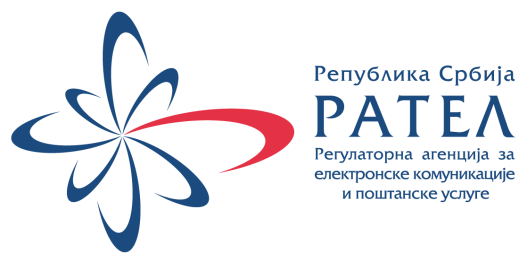 КОНКУРСНА ДОКУМЕНТАЦИЈАза јавну набавку услуга –софтвер за интеграцију и колаборацију запослених, по партијамаза потребе Регулаторнe агенцијe за електронске комуникације и поштанске услугепоступак јавне набавке мале вредности ЈН број 1-02-4047-28/18   Одељак                                    НазивОПШТИ ПОДАЦИ О ЈАВНОЈ НАБАВЦИТЕХНИЧКЕ СПЕЦИФИКАЦИЈЕ И ЗАХТЕВИУСЛОВИ ЗА УЧЕШЋЕ У ПОСТУПКУ ЈАВНЕ НАБАВКЕ И УПУТСТВО КАКО СЕ ДОКАЗУЈЕ ИСПУЊЕНОСТ УСЛОВАКРИТЕРИЈУМИ ЗА ОЦЕЊИВАЊЕ ПОНУДАУПУТСТВО ПОНУЂАЧИМА КАКО ДА САЧИНЕ ПОНУДУОБРАЗАЦ ПОНУДЕОБРАЗАЦ СТРУКТУРЕ ЦЕНАМОДЕЛ УГОВОРАОБРАЗАЦ ИЗЈАВЕ О НЕЗАВИСНОЈ ПОНУДИ ОБРАЗАЦ ИЗЈАВЕ О ПОШТОВАЊУ ОБАВЕЗА ПОНУЂАЧА ИЗ ДРУГИХ ПРОПИСАПРИЛОЗИ  1. ОПШТИ ПОДАЦИ О ЈАВНОЈ НАБАВЦИПодаци о наручиоцу Наручилац јавне набавке је: Регулаторнa агенцијa за електронске комуникације и поштанске услуге (РАТЕЛ) 1.2  Општи подаци о јавној набавци На основу члана 39. и члана 61. Закона о јавним набавкама („Сл. гласник РС” бр. 124/12, 14/15 и 68/15, у даљем тексту: Закон) и члана 6. Правилника о обавезним елементима конкурсне документације у поступцима јавних набавки и начину доказивања испуњености услова („Сл. гласник РС” број 86/15), припремљена је конкурсна документација за предметни поступак јавне набавке мале вредности, означен као ЈН број 1-02-4047-28/18.  Заинтересована лица могу преузети конкурсну документацију на: Порталу Управе за јавне набавке, тј. Порталу јавних набавки http://portal.ujn.gov.rs/  и Интернет страници Наручиоца http://www.ratel.rs/. Не спроводи се електронска лицитација.1.3 Врста поступка јавне набавке и примена других законаПоступак јавне набавке је поступак јавне набавке мале вредности, а започет је доношењем одлуке о покретању поступка 1-02-4047-28/18  од 27.09.2018. године. На ову набавку ће се примењивати: - Закон о јавним набавкама („Сл. гласник РС“ бр. 124/12, 14/15 и 68/15); - Закон о општем управном поступку у делу који није регулисан Законом о јавним набавкама (Сл. лист СРЈ", бр. 33 од 11. јула 1997, 31/01, Сл. гласник РС“ бр. 30 од 7. маја 2010.); - Закон о облигационим односима након закључења уговора о јавној набавци ("Сл. лист СФРЈ", бр. 29/78, 39/85, 57/89 и "Сл. лист СРЈ" 31/93); - Правилници које је објавила Управа за јавне набавке везано за поступак јавне набавке („Сл. гласник РС БР. 83 од 03.10.2015. године и 86 од 14.10.2015. године);- Технички прописи везано за добра која су предмет јавне набавке. 1.4    Предмет јавне набавкеПредмет јавне набавке је набавка добара – софтвер за интеграцију и колаборацију запослених, по партијама, a назив и ознака из општег речника набавке је 48000000-8 Програмски пакети и информациони системи.1.5     Право на учешћеПраво на учешће у поступку јавне набавке има сваки понуђач који испуњава све услове из члана 75. и члана 76. Закона о јавним набавкама, а како је наведено у делу 4. Услови за учешће и упутство за доказивање испуњености услова за учешће, ове конкурсне документације. Понуђач у оквиру понуде доставља и друга документа и обрасце тражене конкурсном документацијом. Подношење понудаЗаинтересовани понуђачи могу да доставе своје понуде сачињене у складу са конкурсном документацијом најкасније до  15.11.2018. године и то до 10.00 часова по локалном времену.Благовременом понудом сматраће се понуда приспела на назначену адресу наручиоца до наведеног датума и сата.Понуда поднета по истеку датума и сата одређених у позиву, сматраће се неблаговременoм и биће враћена неотворена понуђачу са назнаком да је поднета неблаговремено.Понуђачи подносе понуде у затвореној и печатираној коверти препорученом пошиљком или лично на адресу наручиоца, тако да се при отварању може проверити да ли је коверта онаква каква је предата. Адреса наручиоца:Регулаторнa агенцијa за електронске комуникације и поштанске услуге - РАТЕЛПалмотићева бр. 211103 Београд ПАК 106306 са напоменом:Понуђачи морају означити партију за коју подносе понуду.На полеђини коверте мора бити исписан тачан назив и адреса понуђача.Отварање понуда Јавно отварање понуда одржаће се одмах након истека рока за подношење понуда, дана 15.11.2018. године у 11:00 часова на адреси Наручиоца - Регулаторна агенција за електронске комуникације и поштанске услуге, Палмотићева бр. 2, 11103 Београд ПАК 106306, сала за састанке на првом спрату, канцеларија 53.Присутни представници понуђача пре почетка јавног отварања понуда морају комисији за јавну набавку наручиоца уручити писмена овлашћења за учешће у поступку јавног отварања понуда које мора бити заведено код понуђача, оверено печатом и потписано од стране одговорног лица понуђача. 1.8  Оквирни рок за доношење одлуке Одлука о додели уговора биће донета у року од  10 дана, од дана јавног отварања понуда. 2. ТЕХНИЧКЕ СПЕЦИФИКАЦИЈЕПартија I – Лиценце за Windows сервере са инсталацијомПонуђене лиценце морају бити трајне и мора бити подржано коришћење старијих верзија софтвера (downgrade право).Извршилац би био у обавези да одради активацију и имплементацију доменске инфраструктуре, као и миграцију корисничких налога из тренутног workgroup окружења у ново, доменско окружење. Под активацијом и имплементацијом доменске инфраструктуре подразумевају се минимум следећи кораци:1.       Инсталацију сервера и update истих 2.       Инсталацију два домен контролера 3.       Конфигурацију инфраструктуре домена 4.       Конфигурацију DNS и DHCP сервиса 5.       Конфигурацију групних полиса - Domain policy (password policy, audit policy) као   и свих потребних полиса за клијенте 6.       Израду документације изведеног стања 7.       Обуку ИТ за миграцију корисника из workgroup у домен и основе администрације AD (креирање Organizational Units (OU), група, корисничких налога и групних полиса (GPO полисе)). Под  миграцијом корисничких налога из workgroup окружења у доменско окружење подразумевају се минимум следећи кораци:1.       Инсталација алата за миграцију,2.       Процес миграције корисничких налога (свих запослених Наручиоца, а оквирно 140 корисничких налога),3.       Верификација од стране корисника.Извршилац је у обавези да обезбеди подршку у раду имплементираног система представницима Наручиоца од минимум 6 (шест) месеци након инсталације целог система.Извршилац је у обавези да реализује имплементацију система у року не дужем од 30 дана од дана потписивања уговора.Партија II – Лиценце за Microsoft OfficeПонуђени софтвер мора бити последња доступна комерцијална верзија траженог типа софтвера. Понуђене лиценце се издају са роком важења од минимум 3 (три) године, у оквиру којих је могућ upgrade на новије верзије софтвера.Понуђач мора бити овлашћени партнер компаније Microsoft за подручје Републике Србије.Као доказ приложити овлашћење, потврду, ауторизацију и сл. издате од стране произвођача добара или овлашћене локалне канцеларије према седишту понуђача на оригиналном меморандуму.Партија III – Лиценца за Iredadmin-proПонуђена лиценца омогућава рад са MySQL, MariaDB, PostgreSQL. Издаје се са роком важења од минимум 3 године, у оквиру којих временских оквира мора бити обезбеђена техничка подршка у смислу освежавања новим верзијама софтвера, исправкама недостатака и сигуносних пропуста на софтверу, и друго. Након истека важења лиценце, потребно је омогућити да се софтвер несметано користи, закључно са последњом верзијом софтвера из гарантног рока. 	Наручилац се обавезује да достављени софтвер неће дистрибуирати ради комерцијалне добити.	Понуђач је у обавези да при испоруци достави последњу верзију софтвера или омогући линк са кога се последња верзија може преузети.За све партијe:Рок испоруке лиценци:  не може бити дужи од 10 (десет) дана од дана потписивања Уговора.За Партију I:Рок имплементације система:  не може бити дужи од 30 (тридесет) дана од дана потписивања Уговора.Место испоруке: Седиште Наручиоца: Палмотићева 2, 11103 Београд 3. УСЛОВИ ЗА УЧЕШЋЕ У ПОСТУПКУ ЈАВНЕ НАБАВКЕ ИЗ ЧЛАНА    75. И 76. ЗАКОНА О ЈАВНИМ НАБАВКАМА И УПУТСТВО КАКО СЕ    ДОКАЗУЈЕ ИСПУЊЕНОСТ ТИХ УСЛОВАПонуђач мора у поступку предметне јавне набавке доказати следеће:За Партију I – ЛИЦЕНЦЕ ЗА WINDOWS СЕРВЕРЕ СА ИНСТАЛАЦИЈОМОбавезни услови Понуђач је регистрован код надлежног органа, односно уписан у одговарајући регистар; Понуђач и његов законски заступник нису осуђивани за неко од кривичних дела као члан организоване криминалне групе, нису осуђивани за кривична дела против привреде, кривична дела против животне средине, кривично дело примања и давања мита, кривично дело преваре; Понуђач је измирио доспеле порезе, доприносе и друге јавне дажбине, у складу са прописима Републике Србије или стране државе када има седиште на њеној територији. Додатни услови Да располаже неопходним пословним и техничким капацитетомПод неопходним пословним и техничким капацитетом се подразумева да понуђач у протеклих шест месеци, рачунајући од месеца који претходи месецу објављивања позива за подношење понуда, није био у блокади више од 15 дана, да поседује опремљени пословни простор за обављање своје делатности и друге техничке капацитете потребне за реализацију предмета набавке.Да располаже неопходним кадровскими капацитетомПод неопходним кадровским капацитетом се подразумева да понуђач има довољан број расположивих стручних кадрова за реализацују предмета набавке, односно најмање два (2) запослена или ангажована лица на територији Републике Србије, сертификована од стране Microsoft-a, за реализацују предмета набавке са следећим збирним сертификатима (једно запослено или ангажовано лице може имати више сертификата из различитих области):MCSA: Windows Server 2016 ,MCITP: Enterprise Administrator on Windows Server ,MSTA: Security Fundamentals.Упутство за доказивање испуњености услова за учешће за Партију I :Као доказ да испуњава услове за учешће наведене у овом делу конкурсне документације, сагласно члану 77. став 4. Закона, понуђач доставља:Правилно попуњену и потписану ИЗЈАВУ - Прилог П1 ове конкурсне документације, којом под пуном материјалном и кривичном одговорношћу потврђује да испуњава обавезне и додатне услове за учешће у поступку јавне набавке из члана 75. и 76. Закона о јавним набавкама, осим услова из члана 75. став 1. тачка 5. Понуда понуђача који не докаже да испуњава наведене обавезне и додатне услове, биће одбијена као неприхватљива;Доказ о радном ангажовању за најмање два запослена или ангажована лица  за запослене - копије уговора о раду или пријава на обавезно осигурање - образаца „М“, за ангажована лица -  доказ на основу којег се несумњиво може утврдити да је члан тима радно ангажован код понуђача (копија уговора о привременим и повременим пословима, уговора о делу,уговора о допунском раду).Фотокопија наведених сертификата:MCSA: Windows Server 2016 ,MCITP: Enterprise Administrator on Windows Server ,MSTA: Security Fundamentals.За Партију II – ЛИЦЕНЦЕ ЗА MICROSOFT OFFICEОбавезни услови Понуђач је регистрован код надлежног органа, односно уписан у одговарајући регистар; Понуђач и његов законски заступник нису осуђивани за неко од кривичних дела као члан организоване криминалне групе, нису осуђивани за кривична дела против привреде, кривична дела против животне средине, кривично дело примања и давања мита, кривично дело преваре; Понуђач је измирио доспеле порезе, доприносе и друге јавне дажбине, у складу са прописима Републике Србије или стране државе када има седиште на њеној територији. Додатни услови Да располаже неопходним пословним, кадровским и техничким капацитетомПод неопходним пословним, кадровским и техничким капацитетом се подразумева да понуђач у протеклих шест месеци, рачунајући од месеца који претходи месецу објављивања позива за подношење понуда, није био у блокади више од 15 дана, да има довољан број расположивих стручних кадрова за реализацују предмета набавке и да поседује опремљени пословни простор за обављање своје делатности и друге техничке капацитете потребне за реализацију предмета набавке;Да је овлашћени партнер компаније Microsoft за подручје Републике СрбијеПонуђач (и подизвођач) морају бити овлашћени партнери компаније Microsoft за подручје Републике Србијеа, односно да поседују овлашћење, потврду, ауторизацију и сл. издате од стране произвођача добара или овлашћене локалне канцеларије, према седишту понуђача, на оригиналном меморандуму.Упутство за доказивање испуњености услова за учешће За Партију II :Правилно потписану и печатом оверену ИЗЈАВУ - Прилог П2 ове конкурсне документације, као доказ да понуђач испуњава услове за учешће наведене у овом делу конкурсне документадије, сагласно члану 77. став 4. Закона, којом под пуном материјалном и кривичном одговорношћу потврђује да испуњава обавезне и додатни услов број 1 за учешће у поступку јавне набавке из члана 75. и 76. Закона о јавним набавкама, осим услова из члана 75. став 1. тачка 5. Овлашћење, потврду, ауторизацију и сл., као доказ де је понуђач (и подизвођач) овлашћени партнер компаније Microsoft за подручје Републике Србијеа, издате од стране произвођача добара или овлашћене локалне канцеларије, према седишту понуђача, на оригиналном меморандуму.Понуда понуђача који не докаже да испуњава наведене обавезне и додатне услове, биће одбијена као неприхватљива.За Партију III – ЛИЦЕНЦА ЗА IREDADMIN-PROОбавезни услови Понуђач је регистрован код надлежног органа, односно уписан у одговарајући регистар; Понуђач и његов законски заступник нису осуђивани за неко од кривичних дела као члан организоване криминалне групе, нису осуђивани за кривична дела против привреде, кривична дела против животне средине, кривично дело примања и давања мита, кривично дело преваре; Понуђач је измирио доспеле порезе, доприносе и друге јавне дажбине, у складу са прописима Републике Србије или стране државе када има седиште на њеној територији. Додатни услов Да располаже неопходним пословним, кадровским и техничким капацитетомПод неопходним пословним, кадровским и техничким капацитетом се подразумева да понуђач у протеклих шест месеци, рачунајући од месеца који претходи месецу објављивања позива за подношење понуда, није био у блокади више од 15 дана, да има довољан број расположивих стручних кадрова за реализацују предмета набавке и да поседује опремљени пословни простор за обављање своје делатности и друге техничке капацитете потребне за реализацију предмета набавке.Упутство за доказивање испуњености услова за учешће Партију III:Правилно попуњену и потписану ИЗЈАВУ - Прилог П3 ове конкурсне документације, као доказ да понуђач испуњава услове за учешће наведене у овом делу конкурсне документадије, сагласно члану 77. став 4. Закона, којом под пуном материјалном и кривичном одговорношћу потврђује да испуњава обавезне и додатне услове за учешће у поступку јавне набавке из члана 75. и 76. Закона о јавним набавкама, осим услова из члана 75. став 1. тачка 5. Понуда понуђача који не докаже да испуњава наведене обавезне и додатне услове, биће одбијена као неприхватљива.Промене (важи за све партије)Понуђач је дужан да без одлагања писмено обавести наручиоца о било којој промени у вези са испуњеношћу услова из поступка јавне набавке, која наступи до доношења одлуке, односно закључења уговора, односно током важења уговора о јавној набавци и да је документује на прописани начин.  4. КРИТЕРИЈУМИ ЗА ОЦЕЊИВАЊЕ ПОНУДАКритеријум за оцењивање понуда за све три партије је најнижа укупна понуђена цена.Додатни критеријум за све три партије:Уколико две или више понуда имају исту понуђену цену, као најповољнија биће изабрана понуда оног понуђача који је понудио краћи рок испоруке предмета набавке. 5. УПУТСТВО ПОНУЂАЧИМА КАКО ДА САЧИНЕ ПОНУДУ5.1 Услови понуде (важи за све партије)Упутство понуђачима како да сачине понуду садржи податке о захтевима у погледу садржине понуде, као и услова под којима се спроводи поступак јавне набавке. Понуђач у понуди доставља:  Изјаве понуђача и остале доказе о испуњавању обавезних и додатних услова за учешће у поступку јавне набавке - прилози П1, П2 и П3 из ове конкурсне документације (попуњене и потписане) и остали докази;Образац понуде, за коју даје понуду (попуњен и потписан); Образац структуре понуђене цене (попуњен и потписан); Модел уговора, за коју даје понуду (попуњен и потписан, чиме се понуђач саглашава са садржином модела уговора); Образац изјаве о независној понуди (попуњен и потписан); Образац изјаве о обавезама понуђача на основу члана 75. став 2. Закона (попуњен и потписан);Прилог П4 залепити на коверат понуде која се доставља Наручиоцу; 5.2 Попуњавање обрасца понуде Понуђач читко попуњава све обрасце, прилоге и изјаве које је добио као део конкурсне документације и овлашћено лице мора да наведе своје име и презиме и потпише на означеном месту. 5.3 Облик понуде Понуда мора да буде поднета на преузетом обрасцу конкурсне документације, јасна и недвосмислена. Понуђач мора да достави понуду у писаном облику. Понуђач може, поред писаног облика, да достави понуду и у електронском облику (на „CD ROM”-у или „USB”-у, у Word  или Acrobat Reader (pdf) формату, исправног записа). Наведени медијуми морају да буду јасно и трајно означени називом понуђача. Понуђач подноси понуду у затвореној коверти или кутији, затворену на начин да се приликом отварања понуда може са сигурношћу утврдити да се први пут отвара. Понуду доставити тако што ће се документа и докази, који су тражени конкурсном документацијом:сортирати по редоследу којим су тражени  конкурсном документацијом имеђусобно повезати тако да чине једну целину (не мора се увезати јемствеником).На коверти или кутији налепити попуњен и оверен печатом понуђача Прилог П4. Овлашћено лице понуђача мора да попуни и потпише тражене обрасце из конкурсне документације и прилога, на начин описан поред сваког доказа. У случају подношења заједничке понуде, понуђачи из групе понуђача могу  овластити једног понуђача да у име групе попуни и потпише тражене обрасце из конкурсне документације, на начин описан поред сваког доказа.  5.4 Језик понудеПонуда мора бити достављена на српском језику за домаће понуђаче, односно преведена на српски језик и оверена од стране судског тумача за понуђаче из иностранства. Изузетно,  техничка документација, која се доставља у виду каталога или брошура, може бити достављена на енглеском језику, с тим што Наручилац задржава право да, уколико је потребно, од понуђача додатно затражи превод на српски језик.5.5 Важење понуде Понуда мора важити најмање 60 дана, од дана јавног отварања понуда. 5.6 Цене Понуђене цене морају бити исказане у динарима или еврима са свим трошковима, без пореза на додату вредност. У случају да понуђач даје попусте на понуђене цене, исте мора урачунати у коначну цену понуде. Попусти који нису урачунати у коначну цену неће бити разматрани. У случају да су одређена добра или услуге бесплатне у Обрасцу структуре цена исказати њихову цену као 0 динара. Понуђена цена у еврима ће се у сврху оцене понуда прерачунати у динаре према средњем девизном курсу Народне банке Србије на дан отварања понуде.Плаћање домаћем, изабраном понуђачу, који је своју понуду доставио у еврима, ће се вршити у динарској против-вредности према средњем девизном курсу Народне банке Србије на дан фактурисања. За време трајања уговора  цене  из понуде се не могу мењати.Наручилац може да одбије понуду због неуобичајено ниске цене. Неуобичајено ниска цена у смислу Закона о јавним набавкама је понуђена цена која значајно одступа у односу на тржишно упоредиву цену и изазива сумњу у могућност извршења јавне набавке у складу са понуђеним условима. Ако Наручилац оцени да понуда садржи неуобичајено ниску цену, захтеваће од понуђача детаљно образложење (у року који не може бити дужи од 5 календарских дана рачунајући од дана пријема захтева) свих њених саставних делова које сматра меродавним, у свему према члану 92. Закона о јавним набавкама.5.7  Рок плаћањаНе може бити краћи од 15 дана од дана службеног пријема фактуре, а после примопредаје добара. У складу са Законом о роковима измирења новчаних обавеза у комерцијалним трансакцијама („Сл. гласник РС” бр. 119/2012, и 68/2015), рок за измирење новчаних обавеза не може бити дужи од 45 дана.5.8 Рок, место и начин и испоруке (важи за све три партије)Рок испоруке лиценци не може бити дужи од 10 (десет) календарских дана од дана закључења уговора.	Рок имплементације (важи само са Партију I) не може бити дужи од 30 (тридесет) дана.Уколико Понуђач понуди дужи рок испоруке, његова понуда ће бити одбијена као неисправна.Место испоруке је седиште Наручиоца - Београд, Палмотићева број 2.Испоручилац је дужан да најмање два дана пре почетка испоруке изврши најаву испоруке у писаној форми или обавештењем на е-mail: slaven.djogovic@ratel.rs.Испорука передмета набавке – добра се врши на одговарајућем медијуму (DVD-ROM, CD-ROM, USB,...).Испорука ће се вршити искључиво радним даном, у оквиру радног времена Наручиоца, од 9 до 15 сати.5.9 Примопредаја добра (важи за све три партије)	Примопредаја добра подразумева пријем и проверу свих пратећих докумената добра и тестирање функционалности испорученог добра - лиценци и обавиће се у седишту Наручиоца од стране Комисије Наручиоца за примопредају добра, уз присуство овлашћеног представника Извршиоца.О извршеној примопредаји добра сачињава се Записник о извршеној примопредаји добра, који потписују чланови комисије Наручиоца и овлашћени представник Извршиоца. Уколико Комисија Наручиоца током прегледа и теститања утврди недостатке на испорученом добру, Комисија и представник Испоручиоца сачиниће Записник којим ће констатовати уочене недостатке. Испоручилац је дужан да отклони уочене недостатке у остављеном року, који не може бити дужи од 3 дана.Након што Испоручилац поступи по примедбама и отклони све недостатке, обавља се поновна примопредаја добра и потписује се Записник о извршеној примопредаји добра.5.10 Гарантни рок (важи са све три партије)Гаранција важи према општим условима произвођача добара. Гаранција почиње да важи од дана потписивања Записника о примопредаји добра. Испоручилац мора без накнаде да достави Наручиоцу сва унапређења или поправке софтвера, издата од стране произвођача софтвера, у периоду важења гарантног рока изузев у случају да Наручилац има могућност директног преузимања унапређења, поправки и нових верзија софтвера са сајта произвођача.Испоручилац је у обавези да изврши замену медија (DVD-ROM, CD-ROM) у случају њихове нечитљивости, у току гарантног рока.У току гарантног рока понуђач мора да без накнаде отклони све евентуалне недостатке везане за ваљаност лиценце који се уоче у гарантном року, као и после гарантног рока уколико потичу из скривених мана.5.11   Средство финансијског обезбеђења (важи за све три партије)Као средства финансијског обезбеђења којима понуђач обезбеђује испуњење својих обавеза у поступку јавне набавке, изабрани понуђач, односно извршилац, доставља: МеницуПонуђач чија је понуда изабрана као најприхватљивија, односно Извршилац, обавезује се да ће приликом закључења уговора Наручиоцу доставити бланко соло меницу, као средство за обезбеђење за добро извршење посла, а која се Извршиоцу враћа у року 10 (десет) дана од дана од дана реализације предмета набавке.Бланко соло меница мора бити регистрована у Регистру Народне банке Србије, потписана од стране лица овлашћеног за заступање Извршиоца, са печатом Извршиоца, уз коју се доставља једнократно менично овлашћење, да се меница може попунити до 10% од од укупне вредности предметне услуге без ПДВ, са роком важности најмање 10 (десет) дана дужe од дана истека рока за коначно извршење посла. Извршилац је обавезан да уз меницу достави и копију картона депонованих потписа оверену на дан достављања менице, којом се доказује да је лице које потписује бланко соло меницу и менично овлашћење, овлашћено за потписивање и да нема ограничења за исто и оргинал или копију захтева за регистрацију меница. Наручилац може да наплати меницу у случају неиспуњења обавеза Извршиоца.5.12 Понуда Ова набавка је опредељена по партијама. Понуђач може да поднесе понуду на начин који ће омогућити оцењивање понуде.Понуда мора у потпуности да одговара захтевима из дела 2. Техничке спецификације. 5.13 Понуда са варијантама Понуда са варијантама није дозвољена. 5.14 Резервисана набавка Ова набавка није резервисана јавна набавка. 5.15 Измене, допуне и опозив понуде У року за подношење понуде понуђач може да измени, допуни или опозове своју понуду, на исти начин на који је поднео и саму понуду - непосредно или путем поште у затвореној коверти или кутији. У случају измене, допуне или опозива понуде, понуђач треба на коверти или кутији да назначи назив понуђача, адресу и телефон, као и име и презиме овлашћеног лица за контакт. У случају да је понуду поднела група понуђача, на коверти је потребно назначити да се ради о групи понуђача и навести називе и адресу свих учесника у заједничкој понуди. Измену, допуну или опозив понуде треба доставити на адресу: Регулаторна агенција за електронске комуникације и поштанске услуге, Београд, Палмотићева број 2, 11103 Београд ПАК 106306 са назнаком: „Измена понуде за поступак јавне набавке мале вредности, за набавку добара – софтвер за интеграцију и колаборацију запослених, по партијама, ЈН бр. 1-02-4047-28/18“ ;„Допуна понуде за поступак јавне набавке мале вредности, за набавку добара – софтвер за интеграцију и колаборацију запослених, по партијама, ЈН бр. 1-02-4047-28/18“ ;„Опозив понуде за поступак јавне набавке мале вредности, за набавку добара – софтвер за интеграцију и колаборацију запослених, по партијама, ЈН бр. 1-02-4047-28/18“ ;5.16 Учествовање у заједничкој понуди или као подизвођач Понуђач може да поднесе само једну понуду. Понуђач који је самостално поднео понуду не може истовремено да учествује у заједничкој понуди или као подизвођач, нити исто лице може учествовати у више заједничких понуда. У супротном, такве понуде ће бити одбијене. 5.17 Учешће подизвођача Уколико понуђач подноси понуду са подизвођачем, дужан је да у понуди наведе да ће извршење набавке делимично поверити подизвођачу, проценат укупне вредности набавке који ће поверити подизвођачу, као и део предмета набавке који ће извршити преко подизвођача. Проценат укупне вредности набавке који ће понуђач поверити подизвођачу не може бити већи од 50%. Понуђач је дужан да за подизвођаче достави доказе о испуњености услова који су тражени у Упутству како се доказује испуњеност услова. Понуђач је дужан да наручиоцу, на његов захтев, омогући приступ код подизвођача ради утврђивања испуњености услова. Наручилац може на захтев подизвођача и где природа предмета набавке то дозвољава пренети доспела потраживања директно подизвођачу, за део набавке која се извршава преко тог подизвођача. Пре доношења одлуке о преношењу доспелих потраживања директно подизвођачу наручилац ће омогућити добављачу да у року од 5 дана од дана добијања позива наручиоца приговори уколико потраживање није доспело. Све ово не утиче на правило да понуђач, односно добављач у потпуности одговара наручиоцу за извршење обавеза из поступка јавне набавке, односно за извршење уговорних обавеза, без обзира на број подизвођача. 5.18  Подношење заједничке понудеПонуду може поднети група понуђача. Саставни део заједничке понуде је споразум којим се понуђачи из групе међусобно и према наручиоцу обавезују на извршење јавне набавке, а који обавезно садржи податке о: 1) члану групе који ће бити носилац посла, односно који ће поднети понуду и који ће заступати групу понуђача пред наручиоцем и 2) опис послова сваког од понуђача из групе понуђача у извршењу уговора. Група понуђача је дужна да достави све тражене доказе о испуњености услова који су наведени у Упутству како се доказује испуњеност услова. 5.19 Разлози због којих понуда може бити одбијена и одустајање од избора Биће разматране само понуде које су благовремено предате и прихватљиве. Наручилац ће одбити све неприхватљиве понуде у смислу члана 107. Закона о јавним набавкама. 5.20   Рок за закључење уговора Наручилац у року од 8 (осам) дана од дана протека рока за подношење захтева за заштиту права доставља на потпис уговор понуђачу коме је уговор додељен. Ако понуђач коме је уговор додељен одбије да закључи уговор о јавној набавци, наручилац може да закључи уговор са првим следећим најповољнијим понуђачем. 5.21   Тражење додатних информација и појашњења Заинтересовано лице може, у писменом облику, тражи од наручиоца додатне информације или појашњења у вези са припремањем понуде, при чему може да укаже наручиоцу и на евентуално уочене недостатке и неправилности у конкурсној документацији, најкасније 5 (пет) дана пре истека рока за подношење понуде. Наручилац је дужан да у року од 3 (три) дана од пријема захтева, одговор објави на Порталу јавних набавки и на својој интернет страници. Тражење додатних информација и појашњења телефоном није дозвољено. Комуникација се у поступку јавне набавке одвија на начин прописан чланом 20. Закона, а то је писаним путем на адресу Регулаторна агенција за електронске комуникације и поштанске услуге, Београд, Палмотићева број 2, I спрат, канцеларија 51, 11103 Београд 106306, на факс број 011/3232537или на e-mail  zeljko.gagovic@ratel.rs.Додатне информације могу се добити сваког радног дана од 10.00 до 14.00 часова, и то: Група за јавне набавке - контакт особа: Жељко Гаговић, путем факса  011/3232537 или на e-mail  zeljko.gagovic@ratel.rs и slaven.djogovic@ratel.rs5.22 	Негативне референцеНаручилац може одбити понуду уколико поседује доказ о поступцима понуђача који су наведени у члану 82. Закона.5.23 Упозорење У време позива наручилац и понуђач не могу започињати нити вршити радње које би могле унапред одредити избор одређене понуде. У периоду од избора понуде до почетка важења уговора наручилац и понуђач не могу започети радње које би могле проузроковати да уговор не почне да важи или да не буде испуњен. У случају обустављања поступка ни једна страна не може започињати ни спроводити поступке који би могли отежати поништење или промену одлуке о избору понуђача или би могли утицати на непристрасност комисије. 5.24  Подаци о надлежним органима где се могу благовремено добити исправни подаци о пореским обавезама, заштити животне средине, заштити при запошљавању, условима рада и сл. а који су везани за извршење уговора о јавној набавци у случају јавних набавки код којих је позив за подношење понуде објављен на страном језику Подаци о пореским обавезама се могу добити у Пореској управи, Министарства финансија и привреде. Подаци о заштити животне средине се могу добити у Агенцији за заштиту животне средине и у Министарству енергетике, развоја и заштите животне средине. Подаци о заштити при запошљавању и условима рада се могу добити у Министарству рада, запошљавања и социјалне политике. 5.25   Поверљивост понуде Свака страница понуде која садржи податке који су поверљиви за понуђача треба у горњем десном углу да садржи ознаку ,,ПОВЕРЉИВО” у складу са чланом 14. Закона. Неће се сматрати поверљивим докази о испуњености обавезних услова, цена и други подаци из понуде који су од значаја за примену елемената критеријума и рангирање понуде. Наручилац je дужан да чува као поверљиве све податке о понуђачима садржане у понуди који су посебним прописом утврђени као поверљиви и које је као такве понуђач означио у понуди. Наручилац ће одбити да да информацију која би значила повреду поверљивости података добијених у понуди. Наручилац ће чувати као пословну тајну имена заинтересованих лица, понуђача и податке о поднетим понудама до отварања понуда. 5.26   Заштита права понуђача Поступак заштите права понуђача регулисан је одредбама члана 138. - 167. Закона. Захтев за заштиту права подоси се наручиоцу, а копија се истовремено доставља Републичкој комисији. Захтев за заштиту права може да поднесе понуђач, подносилац пријаве, кандидат, односно заинтересовано лице, које има интерес за доделу уговора, односно оквирног споразума у конкретном поступку јавне набавке и који је претрпео или би могао да претрпи штету због поступања наручиоца противно одредбама Закона. Захтев за заштиту права може се поднети у току целог поступка јавне набавке, против сваке радње наручиоца, осим ако Законом није другачије одређено. Захтев за заштиту права којим се оспорава врста поступка, садржина позива за подношење понуда или конкурсне документације сматраће се благовременим ако је примљен од стране наручиоца најкасније три дана пре истека рока за подношење понуда, без обзира на начин достављања и уколико је подносилац захтева у складу са чланом 63. став 2. Закона указао наручиоцу на евентуалне недостатке и неправилности, а наручилац исте није отклонио. После доношења одлуке о додели уговора или одлуке о обустави поступка, рок за подношење захтева за заштиту права је пет дана од дана објављивања одлуке на Порталу јавних набавки. Захтевом за заштиту права не могу се оспоравати радње наручиоца предузете у поступку јавне набавке ако су подносиоцу захтева били или могли бити познати разлози за његово подношење пре истека рока за подношење захтева из члана 149. став 3. и 4. Закона, а подносилац захтева га није поднео пре истека тог рока. Захтев за заштиту права не задржава даље активности наручиоца у поступку јавне набавке у складу са одредбама члана 150. Закона. Наручилац објављује обавештење о поднетом захтеву за заштиту права на Порталу јавних набавки и на својој интернет страници најкасније у року од два дана од дана пријема захтева за заштиту права. Подносилац захтева за заштиту права је дужан да на рачун буџета Републике Србије уплати таксу од 60.000,00 динара, на број жиро рачуна: 840-30678845-06; шифра плаћања: 153; позив на број: број или ознака јавне набавке; сврха уплате: ЗЗП, назив наручиоца или број или ознака конкретне јавне набавке, прималац: буџет Републике Србије.5.27  Права наручиоца после подношења понуда Наручилац може захтевати додатна објашњења, контроле и допуштене исправке од понуђача после подношења понуде и вршити контролу код понуђача у складу са чланом 93. Закона о јавним набавкама. 5.28   Стручна оцена  понудаНакон спроведене стручне оцене понуда, биће вредноване само понуде које су предате благовремено и које у потпуности испуњавају све захтеве из конкурсне документације, тј. понуде које су одговарајуће и прихватљиве. Неодговарајуће понуде се неће даље разматрати, већ ће бити одбијене.1) Благовремена понуда је понуда која је примљена од стране наручиоца у року одређеном у позиву за подношење понуда. 2) Одговарајућа понуда је понуда која је благовремена, и за коју је утврђено да потпуно испуњава све услове из техничке спецификације.3) Прихватљива понуда је понуда која је благовремена, коју наручилац није одбио због битних недостатака, која је одговарајућа, која не ограничава, нити условљава права наручиоца или обавезе понуђача и која не прелази износ процењене вредности јавне набавке.   6. ОБРАЗАЦ ПОНУДЕ ПАРТИЈА IНа основу позива за јавну набавку добара, у поступку јавне набавке мале вредности – Софтвер за интеграцију и колаборацију запослених, по партијама, бр. 1-02-4047-28/18, Партија I – Лиценце за Windows сервере са инсталацијом,.Табела 1.Напомена: Уколико има више подизвођача или учесника у заједничкој понуди него што има места у табели 2. потребно је копирати табелу 2. и попунити податке за све подизвођаче или учеснике у заједничкој понуди. Уколико група понуђача подноси заједничку понуду табелу 1. „ПОДАЦИ О ПОНУЂАЧУ“ треба са својим подацима да попуни носилац посла, док податке о осталим учесницима у заједничкој понуди треба навести у табели 2. Подносим следећу ПОНУДУ заСофтвер за интеграцију и колаборацију запослених, по партијама, бр. 1-02-4047-28/18, Партија I – Лиценце за Windows сервере са инсталацијомЦене:Услови:Рок испоруке лиценци је ________ дана (понуђени рок).(Не може бити дужи од 10 дана од дана закључења уговора.)Место испоруке је седиште Наручиоца - Београд, Палмотићева број 2.Гаранција важи према општим условима произвођача добара.Рок имплементацију система за Партију I је ________ дана (понуђени рок).(Не може бити дужи од 30 дана од дана закључења уговора.)Рок плаћања је ________ дана (понуђени рок).(Не може бити дужи од 15 дана од дана, ни дужи од 45 дана од дана службеног пријема фактуре и потписаног Записника о примопредаји добара.)Понуда важи ______  дана од дана јавног отварања понуда. (Не може бити краћи од 60  дана од дана јавног отварања понуда.)______________________________________	    (Место и датум)	                                                                   Понуђач                     	                                                            ______________________________________				                                      (Име и презиме овлашћеног лица понуђача)                                                                                       __________________________________                                                                                                                                                                                                                                                                                                                                                                                                                                                     				                                          (Потпис  овлашћеног лица понуђача)ПАРТИЈА IIНа основу позива за јавну набавку добара, у поступку јавне набавке мале вредности – Софтвер за интеграцију и колаборацију запослених, по партијама, , бр. 1-02-4047-28/18, Партија II – Лиценце за Microsoft OfficeТабела 1.Напомена: Уколико има више подизвођача или учесника у заједничкој понуди него што има места у табели 2. потребно је копирати табелу 2. и попунити податке за све подизвођаче или учеснике у заједничкој понуди. Уколико група понуђача подноси заједничку понуду табелу 1. „ПОДАЦИ О ПОНУЂАЧУ“ треба са својим подацима да попуни носилац посла, док податке о осталим учесницима у заједничкој понуди треба навести у табели 2. Подносим следећу ПОНУДУ заСофтвер за интеграцију и колаборацију запослених, по партијама, , бр. 1-02-4047-28/18,Партија II – Лиценце за Microsoft OfficeЦене:Услови:Рок испоруке лиценци је ________ дана (понуђени рок).(Не може бити дужи од 10 дана од дана закључења уговора.)Место испоруке је седиште Наручиоца - Београд, Палмотићева број 2.Гаранција важи према општим условима произвођача добара са роком трајања од минимум 3 (три) године у оквиру којих је могућ update на новије верзије софтвера.Рок плаћања је ________ дана (понуђени рок).(Не може бити дужи од 15 дана од дана, ни дужи од 45 дана од дана службеног пријема фактуре и потписаног Записника о примопредаји добара.)Понуда важи ______  дана од дана јавног отварања понуда. (Не може бити краћи од 60  дана од дана јавног отварања понуда.)______________________________________	    (Место и датум)	                                                                   Понуђач                     	                                                            ______________________________________				                                      (Име и презиме овлашћеног лица понуђача)                                                                                       __________________________________                                                                                                                                                                                                                                                                                                                                                                                                                                                     				                                          (Потпис  овлашћеног лица понуђача)ПАРТИЈА IIIНа основу позива за јавну набавку добара, у поступку јавне набавке мале вредности – софтвер за интеграцију и колаборацију запослених, по партијама – Партија III – Лиценца за Iredadmin-pro, бр. 1-02-4047-28/18.Табела 1.Напомена: Уколико има више подизвођача или учесника у заједничкој понуди него што има места у табели 2. потребно је копирати табелу 2. и попунити податке за све подизвођаче или учеснике у заједничкој понуди. Уколико група понуђача подноси заједничку понуду табелу 1. „ПОДАЦИ О ПОНУЂАЧУ“ треба са својим подацима да попуни носилац посла, док податке о осталим учесницима у заједничкој понуди треба навести у табели 2. Подносим следећу ПОНУДУ заСофтвер за интеграцију и колаборацију запослених, по партијама, , бр. 1-02-4047-28/18, Партија III – Лиценца за Iredadmin-proЦене:Услови:Рок испоруке лиценце је ________ дана (понуђени рок).(Не може бити дужи од 10 дана од дана закључења уговора.)Рок важења лиценце је ________ године (понуђени рок).(Не може бити краћи од 3 године од дана примопредаје.)Место испоруке је седиште Наручиоца - Београд, Палмотићева број 2.Гаранција важи према општим условима произвођача добара са роком трајања од минимум 3 (три) године у оквиру којих је могућ update на новије верзије софтвера.Рок плаћања је ________ дана (понуђени рок).(Не може бити дужи од 15 дана од дана, ни дужи од 45 дана од дана службеног пријема фактуре и потписаног Записника о примопредаји добара.)Понуда важи ______  дана од дана јавног отварања понуда. (Не може бити краћи од 60  дана од дана јавног отварања понуда.)______________________________________	    (Место и датум)	                                                                   Понуђач                     	                                                            ______________________________________				                                      (Име и презиме овлашћеног лица понуђача)                                                                                       __________________________________                                                                                                                                                                                                                                                                                                                                                                                                                                                     				                                          (Потпис  овлашћеног лица понуђача) 7. ОБРАЗАЦ СТРУКТУРЕ ПОНУЂЕНЕ ЦЕНЕ     СА УПУТСТВОМ КАКО ДА СЕ ПОПУНИ ОБРАЗАЦ СТРУКТУРЕ ПОНУЂЕНЕ ЦЕНЕ ЗА ПАРТИЈУ IНапомена: Сви остали непоменути и зависни трошкови морају бити укључени у цену добара.Упутство о начину попуњавања обрасца структуре ценаОбразац структуре цена мора бити попуњен тако да се може проверити усклађеност појединачних цена са трошковима.У Обрасцу структуре цена морају бити приказане јединичне цене, у динарима или еврима и основни елементи структуре цене, јединична цена без ПДВ, укупна цене са и без ПДВ, ПДВ као и посебно исказани трошкови који чине укупну цену (административни и други зависни трошкови).Сабирањем појединачних цена – Укупна цена без ПДВ за позиције 1, 2, 3 и 4 добија се УКУПНО ПОНУЂЕНА ЦЕНА БЕЗ ПДВ (1+2+3+4) (РСД / EUR) и уписује се у Образац понуде и служиће уједно и као цена за избор најповољнијег понуђача.______________________________________	    (Место и датум)	                                                                                                    Понуђач                     	                                                            ______________________________________				                                      (Име и презиме овлашћеног лица понуђача)                                                                                       __________________________________                                                                                                                                                                                                                                                                                                                                                                                                                                                     				                                          (Потпис  овлашћеног лица понуђача)ОБРАЗАЦ СТРУКТУРЕ ПОНУЂЕНЕ ЦЕНЕ ЗА ПАРТИЈУ IIНапомена: Сви остали непоменути и зависни трошкови морају бити укључени у цену добара.Упутство о начину попуњавања обрасца структуре ценаОбразац структуре цена мора бити попуњен тако да се може проверити усклађеност појединачних цена са трошковима.У Обрасцу структуре цена морају бити приказане јединичне цене, у динарима или еврима и основни елементи структуре цене, јединична цена без ПДВ, укупна цене са и без ПДВ, ПДВ као и посебно исказани трошкови који чине укупну цену (административни и други зависни трошкови).Сабирањем појединачних цена – укупна цена без ПДВ за позиције 1 и 2 добија се УКУПНО ПОНУЂЕНА ЦЕНА БЕЗ ПДВ (1+2) (РСД / EUR) и уписује се у Образац понуде и служиће уједно и као цена за избор најповољнијег понуђача.______________________________________	    (Место и датум)	                                                                   Понуђач                     	                                                            ______________________________________				                                      (Име и презиме овлашћеног лица понуђача)                                                                                       __________________________________                                                                                                                                                                                                                                                                                                                                                                                                                                                     				                                          (Потпис  овлашћеног лица понуђача)ОБРАЗАЦ СТРУКТУРЕ ПОНУЂЕНЕ ЦЕНЕ ЗА ПАРТИЈУ IIIНапомена: Сви остали непоменути и зависни трошкови морају бити укључени у цену добара.Упутство о начину попуњавања обрасца структуре ценаОбразац структуре цена мора бити попуњен тако да се може проверити усклађеност појединачних цена са трошковима.У Обрасцу структуре цена морају бити приказане јединичне цене, у динарима или еврима и основни елементи структуре цене, јединична цена без ПДВ, укупна цене са и без ПДВ, ПДВ као и посебно исказани трошкови који чине укупну цену (административни и други зависни трошкови).Сабирањем појединачних цена – укупна цена без ПДВ за позиције 1 и 2 добија се УКУПНО ПОНУЂЕНА ЦЕНА БЕЗ ПДВ (1+2) (РСД / EUR) и уписује се у Образац понуде и служиће уједно и као цена за избор најповољнијег понуђача.______________________________________	    (Место и датум)	                                                                   Понуђач                     	                                                            ______________________________________				                                      (Име и презиме овлашћеног лица понуђача)                                                                                       __________________________________                                                                                                                                                                                                                                                                                                                                                                                                                                                     				                                          (Потпис  овлашћеног лица понуђача)8. МОДЕЛ УГОВОРА МОДЕЛ УГОВОРАза јавну набавку добара -Софтвер за интеграцију и колаборацију запослених, по партијамаПАРТИЈА I – ЛИЦЕНЦЕ ЗА WINDOWS СЕРВЕРЕ СА ИНСТАЛАЦИЈОМЗакључен у Београду, између:РЕГУЛАТОРНЕ АГЕНЦИЈЕ ЗА ЕЛЕКТРОНСКЕ КОМУНИКАЦИЈЕ И ПОШТАНСКЕ УСЛУГЕ, са седиштем у Београду, улица Палмотићева број 2 (у даљем тексту: Наручилац), кога заступа директор др Владица Тинтор.Број рачуна: 840-963627-41, ПИБ:103986571; матични број:17606590, шифра делатности: 84.13;и„___________________________________“ са седиштем у _______________ , улица _______________ бр. _________ , (у даљем тексту: Испоручилац), кога заступа: ______________________________ . Број рачунa: ________________________ код ____________________; ПИБ: _________________; матични број: ________________; шифра делатности: ______.ПРЕДМЕТЧлан 1.Предмет овог уговора је набавка добара - софтвера за интеграцију и колаборацију запослених - лиценци за windows сервере са инсталацијом, у складу са Спецификацијом и захтевима Наручиоца из конкурсне документације, број 1-02-4047-28/18 и понудом Испоручиоца, број 1-02-4047-28/18-___ од ___ . ___ .2018. године, које чине саставни део овог уговора.ЦЕНА И УСЛОВИ ПЛАЋАЊАЧлан 2.Наручилац се обавезује да ће цену за сва добра из члана 1. овог уговора, односно лиценце за windows сервере са инсталацијом, Извршиоцу платити укупан износ, прецизиран у прихваћеној понуди, ________________  РСД/EUR без ПДВ, а ________________ РСД/EUR са ПДВ.Уговорена цена подразумева трошкове испоруке, трошкове царине и све остале зависне трошкове.Плаћање Испоручиоцу који је своју понуду доставио у еврима, вршиће се у динарској против-вредности према средњем девизном курсу Народне банке Србије на дан фактурисања. За време трајања уговора  цене  из понуде се не могу мењати.РОК И НАЧИН ПЛАЋАЊАЧлан 3.Наручилац ће плаћање за испоручено добро – лиценце за windows сервере са инсталацијом извршити у року од ______ дана (понуђени рок) после пријема фактуре и Записника о извршеној примопредаји добра, који потписују чланови Комисије Наручиоца и овлашћени представник Испоручиоца.Приликом фактурисања Испоручилац ће на износ зарачунавати и порез у складу са позитивним законским прописима, а на терет Наручиоца.Извршилац на фактури обавезно наводи број уговора заведеног код Наручиоца. 	Фактура мора бити регистрована у Централном регистру фактура.Фактуре који нису сачињени у складу са одредбама овог члана биће враћене Испоручиоцу, а плаћање одложено на штету Испоручиоца, све док се не изврши корекција и испостава коректно сачињеног рачуна.    Плаћање се врши уплатом на рачун понуђача.СРЕДСТВО ФИНАНСИЈСКОГ ОБЕЗБЕЂЕЊА ?Члан 4.Као средствo финансијског обезбеђења којима понуђач обезбеђује испуњење својих обавеза у поступку јавне набавке Испоручилац je у обавези да достави: Меницу	Испоручилац се обавезује се да ће приликом закључења уговора Наручиоцу доставити бланко соло меницу, као средство за обезбеђење за добро извршење посла, а која се Извршиоцу враћа у року 10 (десет) дана од дана реализације предмета набавке, односно од дана завршетка имплементације.	Бланко соло меница мора бити регистрована у Регистру Народне банке Србије, потписана од стране лица овлашћеног за заступање Извршиоца, са печатом Извршиоца, уз коју се доставља једнократно менично овлашћење, да се меница може попунити до 10% од од укупне вредности предметне услуге без ПДВ, са роком важности најмање 10 (десет) дана дужe од дана истека рока за коначно извршење посла. Извршилац је обавезан да уз меницу достави и копију картона депонованих потписа оверену на дан достављања менице, којом се доказује да је лице које потписује бланко соло меницу и менично овлашћење, овлашћено за потписивање и да нема ограничења за исто и оргинал или копију захтева за регистрацију меница. Наручилац може да наплати меницу у случају неиспуњења обавеза Извршиоца.РОК, МЕСТО И НАЧИН ИСПОРУКЕЧлан 5.Рок испоруке лиценци за windows сервере је ________ календарских дана (понуђени рок), а рок за имплементацију система је ________ календарских дана (понуђени рок) од дана закључења уговора.Место испоруке је седиште Наручиоца - Београд, Палмотићева број 2.Испоручилац је дужан да најмање два дана пре почетка испоруке изврши најаву испоруке у писаној форми или обавештењем на е-mail: slaven.djogovic@ratel.rs.Испорука передмета набавке – добра се врши на одговарајућем медијуму (DVD-ROM, CD-ROM, USB,...).Испорука ће се вршити искључиво радним даном, у оквиру радног времена Наручиоца, од 9 до 15 сати.ПРИМОПРЕДАЈА ПРЕДМЕТА НАБАВКЕЧлан 6.		Примопредаја добра подразумева пријем и проверу свих пратећих докумената добра и тестирање функционалности испорученог добра - лиценци и имплементацију система и обавиће се у седишту Наручиоца од стране Комисије Наручиоца за примопредају добра, уз присуство овлашћеног представника Извршиоца.О извршеној примопредаји добра, после завршетка имплементације система,  сачињава се Записник о извршеној примопредаји добра, који потписују чланови комисије Наручиоца и овлашћени представник Извршиоца. Уколико Комисија Наручиоца током прегледа и теститања утврди недостатке на испорученом добру, Комисија и представник Испоручиоца сачиниће Записник којим ће констатовати уочене недостатке. Испоручилац је дужан да отклони уочене недостатке у остављеном року, који не може бити дужи од 3 дана.Након што Испоручилац поступи по примедбама и отклони све недостатке, обавља се поновна примопредаја добра и потписује се Записник о извршеној примопредаји добра.ГАРАНТНИ РОКЧлан 7.Гаранција важи према општим условима и условима подршке произвођача добара. Серверске лиценце остају у трајном власништву НаручиоцаГаранција почиње да важи од дана потписивања Записника о примопредаји добра. Испоручилац мора без накнаде да достави Наручиоцу сва унапређења или поправке софтвера, издата од стране произвођача софтвера, у периоду важења гарантног рока изузев у случају да Наручилац има могућност директног преузимања унапређења, поправки и нових верзија софтвера са сајта произвођача.Испоручилац је у обавези да изврши замену медија (DVD-ROM, CD-ROM) у случају њихове нечитљивости, у току гарантног рока.У току гарантног рока понуђач мора да без накнаде отклони све евентуалне недостатке везане за ваљаност лиценце који се уоче у гарантном року, као и после гарантног рока уколико потичу из скривених мана.ЗАВРШНЕ ОДРЕДБЕЧлан 8.Уговорне стране су сагласне да се на све међусобне односе који нису дефинисани овим Уговором непосредно примењују одредбе Закона о облигационим односима, Закона о јавним набавкама и осталих позитивних прописа. Све евентуалне спорове, настале из овог Уговора, уговорне стране су сагласне да решавају споразумно, а уколико то није могуће уговарају надлежност суда у Београду.Члан 9.Уговор ступа на снагу даном потписивања од стране Наручиоца и Извршиоца. Све измене и допуне овог Уговора врше се у писаној форми.Овај уговор важи до реализације уговорних обавеза, на период до годину дана.Члан 10.Овај уговор је сачињен у 6 (шест) истоветних примерака од којих свака страна задржава по 3 (три) примерка.          --------------------------------------------------------                      др Владица Тинтор           (Име и презиме овлашћеног лица понуђача)          ---------------------------------------------------------               (Потпис овлашћеног лица понуђача)МОДЕЛ УГОВОРАза јавну набавку добара -Софтвер за интеграцију и колаборацију запослених, по партијамаПАРТИЈА II – ЛИЦЕНЦЕ ЗА MICROSOFT OFFICEЗакључен у Београду, између:РЕГУЛАТОРНЕ АГЕНЦИЈЕ ЗА ЕЛЕКТРОНСКЕ КОМУНИКАЦИЈЕ И ПОШТАНСКЕ УСЛУГЕ, са седиштем у Београду, улица Палмотићева број 2 (у даљем тексту: Наручилац), кога заступа директор др Владица Тинтор.Број рачуна: 840-963627-41, ПИБ:103986571; матични број:17606590, шифра делатности: 84.13;и„___________________________________“ са седиштем у _______________ , улица _______________ бр. _________ , (у даљем тексту: Испоручилац), кога заступа: ______________________________ . Број рачунa: ________________________ код ____________________; ПИБ: _________________; матични број: ________________; шифра делатности: ______.ПРЕДМЕТЧлан 1.Предмет овог уговора је набавка добара - софтвера за интеграцију и колаборацију запослених – Партија II – лиценце за microsoft office, у складу са Спецификацијом и захтевима Наручиоца из конкурсне документације, број 1-02-4047-28/18 и понудом Испоручиоца, број 1-02-4047-28/18-___ од ___ . ___ .2018. године, које чине саставни део овог уговора.ЦЕНА И УСЛОВИ ПЛАЋАЊАЧлан 2.Наручилац се обавезује да ће цену за сва добра из члана 1. овог уговора, односно лиценце за microsoft office, Извршиоцу платити укупан износ, прецизиран у прихваћеној понуди, ________________  РСД/EUR без ПДВ, а ________________ РСД/EUR са ПДВ.Уговорена цена подразумева трошкове испоруке, трошкове царине и све остале зависне трошкове.Плаћање Испоручиоцу који је своју понуду доставио у еврима, вршиће се у динарској против-вредности према средњем девизном курсу Народне банке Србије на дан фактурисања. За време трајања уговора  цене  из понуде се не могу мењати.РОК И НАЧИН ПЛАЋАЊАЧлан 3.Наручилац ће плаћање за испоручено добро – лиценце за microsoft office извршити у року од ______ дана (понуђени рок) после пријема фактуре и Записника о извршеној примопредаји добра, који потписују чланови Комисије Наручиоца и овлашћени представник Испоручиоца.Приликом фактурисања Испоручилац ће на износ зарачунавати и порез у складу са позитивним законским прописима, а на терет Наручиоца.Извршилац на фактури обавезно наводи број уговора заведеног код Наручиоца. 	Фактура мора бити регистрована у Централном регистру фактура.Фактуре који нису сачињени у складу са одредбама овог члана биће враћене Испоручиоцу, а плаћање одложено на штету Испоручиоца, све док се не изврши корекција и испостава коректно сачињеног рачуна.    Плаћање се врши уплатом на рачун понуђача.СРЕДСТВО ФИНАНСИЈСКОГ ОБЕЗБЕЂЕЊА ?Члан 4.Као средствo финансијског обезбеђења којима понуђач обезбеђује испуњење својих обавеза у поступку јавне набавке Испоручилац je у обавези да достави: Меницу	Испоручилац се обавезује се да ће приликом закључења уговора Наручиоцу доставити бланко соло меницу, као средство за обезбеђење за добро извршење посла, а која се Извршиоцу враћа у року 10 (десет) дана од дана реализације предмета набавке. 	Бланко соло меница мора бити регистрована у Регистру Народне банке Србије, потписана од стране лица овлашћеног за заступање Извршиоца, са печатом Извршиоца, уз коју се доставља једнократно менично овлашћење, да се меница може попунити до 10% од од укупне вредности предметне услуге без ПДВ, са роком важности најмање 10 (десет) дана дужe од дана истека рока за коначно извршење посла. Извршилац је обавезан да уз меницу достави и копију картона депонованих потписа оверену на дан достављања менице, којом се доказује да је лице које потписује бланко соло меницу и менично овлашћење, овлашћено за потписивање и да нема ограничења за исто и оргинал или копију захтева за регистрацију меница. Наручилац може да наплати меницу у случају неиспуњења обавеза Извршиоца.РОК, МЕСТО И НАЧИН ИСПОРУКЕЧлан 5.Рок испоруке лиценци за windows сервере је ________ календарских дана (понуђени рок) од дана закључења уговора.Место испоруке је седиште Наручиоца - Београд, Палмотићева број 2.Испоручилац је дужан да најмање два дана пре почетка испоруке изврши најаву испоруке у писаној форми или обавештењем на е-mail: slaven.djogovic@ratel.rs.Испорука передмета набавке – добра се врши на одговарајућем медијуму (DVD-ROM, CD-ROM, USB,...).Испорука ће се вршити искључиво радним даном, у оквиру радног времена Наручиоца, од 9 до 15 сати.ПРИМОПРЕДАЈА ПРЕДМЕТА НАБАВКЕЧлан 6.	Примопредаја добра подразумева пријем и проверу свих пратећих докумената добра и тестирање функционалности испорученог добра - лиценци и обавиће се у седишту Наручиоца од стране Комисије Наручиоца за примопредају добра, уз присуство овлашћеног представника Извршиоца.О извршеној примопредаји добра сачињава се Записник о извршеној примопредаји добра, који потписују чланови комисије Наручиоца и овлашћени представник Извршиоца. Уколико Комисија Наручиоца током прегледа и теститања утврди недостатке на испорученом добру, Комисија и представник Испоручиоца сачиниће Записник којим ће констатовати уочене недостатке. Испоручилац је дужан да отклони уочене недостатке у остављеном року, који не може бити дужи од 3 дана.Након што Испоручилац поступи по примедбама и отклони све недостатке, обавља се поновна примопредаја добра и потписује се Записник о извршеној примопредаји добра.ГАРАНТНИ РОКЧлан 7.Понуђене лиценце се издају са роком важења од минимум 3 (три) године, у оквиру којих је могућ upgrade на новије верзије софтвера.Гаранција почиње да важи од дана потписивања Записника о примопредаји добра. Испоручилац мора без накнаде да достави Наручиоцу сва унапређења или поправке софтвера, издата од стране произвођача софтвера, у периоду важења гарантног рока изузев у случају да Наручилац има могућност директног преузимања унапређења, поправки и нових верзија софтвера са сајта произвођача.Испоручилац је у обавези да изврши замену медија (DVD-ROM, CD-ROM) у случају њихове нечитљивости, у току гарантног рока.У току гарантног рока понуђач мора да без накнаде отклони све евентуалне недостатке везане за ваљаност лиценце који се уоче у гарантном року, као и после гарантног рока уколико потичу из скривених мана.ЗАВРШНЕ ОДРЕДБЕЧлан 8.Уговорне стране су сагласне да се на све међусобне односе који нису дефинисани овим Уговором непосредно примењују одредбе Закона о облигационим односима, Закона о јавним набавкама и осталих позитивних прописа. Све евентуалне спорове, настале из овог Уговора, уговорне стране су сагласне да решавају споразумно, а уколико то није могуће уговарају надлежност суда у Београду.Члан 9.Уговор ступа на снагу даном потписивања од стране Наручиоца и Извршиоца. Све измене и допуне овог Уговора врше се у писаној форми.Овај уговор важи до реализације уговорних обавеза, на период до годину дана.Члан 10.Овај уговор је сачињен у 6 (шест) истоветних примерака од којих свака страна задржава по 3 (три) примерка.          --------------------------------------------------------                      др Владица Тинтор           (Име и презиме овлашћеног лица понуђача)          ---------------------------------------------------------               (Потпис овлашћеног лица понуђача)МОДЕЛ УГОВОРАза јавну набавку добара -Софтвер за интеграцију и колаборацију запослених, по партијамаПАРТИЈА III – ЛИЦЕНЦА ЗА IREDADMIN-PROЗакључен у Београду, између:РЕГУЛАТОРНЕ АГЕНЦИЈЕ ЗА ЕЛЕКТРОНСКЕ КОМУНИКАЦИЈЕ И ПОШТАНСКЕ УСЛУГЕ, са седиштем у Београду, улица Палмотићева број 2 (у даљем тексту: Наручилац), кога заступа директор др Владица Тинтор.Број рачуна: 840-963627-41, ПИБ:103986571; матични број:17606590, шифра делатности: 84.13;и„___________________________________“ са седиштем у _______________ , улица _______________ бр. _________ , (у даљем тексту: Испоручилац), кога заступа: ______________________________ . Број рачунa: ________________________ код ____________________; ПИБ: _________________; матични број: ________________; шифра делатности: ______.ПРЕДМЕТЧлан 1.Предмет овог уговора је набавка добара - софтвера за интеграцију и колаборацију запослених – Партија III – лиценца за Iredadmin-pro, у складу са Спецификацијом и захтевима Наручиоца из конкурсне документације, број 1-02-4047-28/18 и понудом Испоручиоца, број 1-02-4047-28/18-___ од ___ . ___ .2018. године, које чине саставни део овог уговора.ЦЕНА И УСЛОВИ ПЛАЋАЊАЧлан 2.Наручилац се обавезује да ће цену за добро из члана 1. овог уговора, односно лиценцу за Iredadmin-pro, Извршиоцу платити укупан износ, прецизиран у прихваћеној понуди, ________________  РСД/EUR без ПДВ, а ________________ РСД/EUR са ПДВ.Уговорена цена подразумева трошкове испоруке, трошкове царине и све остале зависне трошкове.Плаћање Испоручиоцу који је своју понуду доставио у еврима, вршиће се у динарској против-вредности према средњем девизном курсу Народне банке Србије на дан фактурисања. За време трајања уговора  цене  из понуде се не могу мењати.РОК И НАЧИН ПЛАЋАЊАЧлан 3.Наручилац ће плаћање за испоручено добро – лиценцу за Iredadmin-pro, извршити у року од ______ дана (понуђени рок) после пријема фактуре и Записника о извршеној примопредаји добра, који потписују чланови Комисије Наручиоца и овлашћени представник Испоручиоца.Приликом фактурисања Испоручилац ће на износ зарачунавати и порез у складу са позитивним законским прописима, а на терет Наручиоца.Извршилац на фактури обавезно наводи број уговора заведеног код Наручиоца. 	Фактура мора бити регистрована у Централном регистру фактура.Фактуре који нису сачињени у складу са одредбама овог члана биће враћене Испоручиоцу, а плаћање одложено на штету Испоручиоца, све док се не изврши корекција и испостава коректно сачињеног рачуна.    Плаћање се врши уплатом на рачун понуђача.СРЕДСТВО ФИНАНСИЈСКОГ ОБЕЗБЕЂЕЊА ?Члан 4.Као средствo финансијског обезбеђења којима понуђач обезбеђује испуњење својих обавеза у поступку јавне набавке Испоручилац je у обавези да достави: Меницу	Испоручилац се обавезује се да ће приликом закључења уговора Наручиоцу доставити бланко соло меницу, као средство за обезбеђење за добро извршење посла, а која се Извршиоцу враћа у року 10 (десет) дана од дана реализације предмета набавке.	Бланко соло меница мора бити регистрована у Регистру Народне банке Србије, потписана од стране лица овлашћеног за заступање Извршиоца, са печатом Извршиоца, уз коју се доставља једнократно менично овлашћење, да се меница може попунити до 10% од од укупне вредности предметне услуге без ПДВ, са роком важности најмање 10 (десет) дана дужe од дана истека рока за коначно извршење посла. Извршилац је обавезан да уз меницу достави и копију картона депонованих потписа оверену на дан достављања менице, којом се доказује да је лице које потписује бланко соло меницу и менично овлашћење, овлашћено за потписивање и да нема ограничења за исто и оргинал или копију захтева за регистрацију меница. Наручилац може да наплати меницу у случају неиспуњења обавеза Извршиоца.РОК, МЕСТО И НАЧИН ИСПОРУКЕЧлан 5.Рок испоруке лиценце за Iredadmin-pro је ________ календарских дана (понуђени рок) од дана закључења уговора.Место испоруке је седиште Наручиоца - Београд, Палмотићева број 2.Испоручилац је дужан да најмање два дана пре почетка испоруке изврши најаву испоруке у писаној форми или обавештењем на е-mail: slaven.djogovic@ratel.rs.Испорука передмета набавке – добра се врши на одговарајућем медијуму (DVD-ROM, CD-ROM, USB,...).Испорука ће се вршити искључиво радним даном, у оквиру радног времена Наручиоца, од 9 до 15 сати.ПРИМОПРЕДАЈА ПРЕДМЕТА НАБАВКЕЧлан 6.	Примопредаја добра подразумева пријем и проверу свих пратећих докумената добра и тестирање функционалности испорученог добра - лиценци и обавиће се у седишту Наручиоца од стране Комисије Наручиоца за примопредају добра, уз присуство овлашћеног представника Извршиоца.О извршеној примопредаји добра сачињава се Записник о извршеној примопредаји добра, који потписују чланови комисије Наручиоца и овлашћени представник Извршиоца. Уколико Комисија Наручиоца током прегледа и теститања утврди недостатке на испорученом добру, Комисија и представник Испоручиоца сачиниће Записник којим ће констатовати уочене недостатке. Испоручилац је дужан да отклони уочене недостатке у остављеном року, који не може бити дужи од 3 дана.Након што Испоручилац поступи по примедбама и отклони све недостатке, обавља се поновна примопредаја добра и потписује се Записник о извршеној примопредаји добра.ГАРАНТНИ РОКЧлан 7.Издаје се са роком важења од минимум 3 године, у оквиру којих временских оквира мора бити обезбеђена техничка подршка у смислу освежавања новим верзијама софтвера, исправкама недостатака и сигуносних пропуста на софтверу, и друго. Након истека важења лиценце, потребно је омогућити да се софтвер несметано користи, закључно са последњом верзијом софтвера из гарантног рока. 	Гаранција почиње да важи од дана потписивања Записника о примопредаји добра. Испоручилац мора без накнаде да достави Наручиоцу сва унапређења или поправке софтвера, издата од стране произвођача софтвера, у периоду важења гарантног рока изузев у случају да Наручилац има могућност директног преузимања унапређења, поправки и нових верзија софтвера са сајта произвођача.Испоручилац је у обавези да изврши замену медија (DVD-ROM, CD-ROM) у случају њихове нечитљивости, у току гарантног рока.У току гарантног рока понуђач мора да без накнаде отклони све евентуалне недостатке везане за ваљаност лиценце који се уоче у гарантном року, као и после гарантног рока уколико потичу из скривених мана.ЗАВРШНЕ ОДРЕДБЕЧлан 8.Уговорне стране су сагласне да се на све међусобне односе који нису дефинисани овим Уговором непосредно примењују одредбе Закона о облигационим односима, Закона о јавним набавкама и осталих позитивних прописа. Све евентуалне спорове, настале из овог Уговора, уговорне стране су сагласне да решавају споразумно, а уколико то није могуће уговарају надлежност суда у Београду.Члан 9.Уговор ступа на снагу даном потписивања од стране Наручиоца и Извршиоца. Све измене и допуне овог Уговора врше се у писаној форми.Овај уговор важи до реализације уговорних обавеза, на период до годину дана.Члан 10.Овај уговор је сачињен у 6 (шест) истоветних примерака од којих свака страна задржава по 3 (три) примерка.          --------------------------------------------------------                      др Владица Тинтор           (Име и презиме овлашћеног лица понуђача)          ---------------------------------------------------------               (Потпис овлашћеног лица понуђача) 9. ОБРАЗАЦ ИЗЈАВЕ О НЕЗАВИСНОЈ ПОНУДИОбразац изјаве о независној понуди за Партију I  У складу са чланом 26. Закона, (назив и адреса понуђача)даје:ИЗЈАВУО НЕЗАВИСНОЈ ПОНУДИПод пуном материјалном и кривичном одговорношћу потврђујем да сам понуду у поступку јавне набавке добара – Софтвер за интеграцију и колаборацију запослених, по партијама - Партија I – Лиценце за Windows сервере са инсталацијом за потребе Регулаторнe агенцијe за електронске комуникације и поштанске услуге, бр. 1-02-4047-28/18, поднео независно, без договора са другим понуђачима или заинтересованим лицима.______________________________________	    (Место и датум)	                                                                   Понуђач                     	                                                            ______________________________________				                                      (Име и презиме овлашћеног лица понуђача)                                                                                       __________________________________                                                                                                                                                                                                                                                                                                                                                                                                                                                     				                                          (Потпис  овлашћеног лица понуђача)Напомена: У случају постојања основане сумње у истинитост изјаве о независној понуди, наручулац ће одмах обавестити организацију надлежну за заштиту конкуренције. Организација надлежна за заштиту конкуренције, може понуђачу, односно заинтересованом лицу изрећи меру забране учешћа у поступку јавне набавке ако утврди да је понуђач, односно заинтересовано лице повредило конкуренцију у поступку јавне набавке у смислу закона којим се уређује заштита конкуренције. Повреда конкуренције представља негативну референцу, у смислу члана 82. став 1. тачка 2) Закона. Уколико понуду подноси група понуђача, Изјава мора бити потписана од стране овлашћеног лица сваког понуђача из групе понуђача и оверена печатом.Образац изјаве о независној понуди за Партију IIУ складу са чланом 26. Закона, (назив и адреса понуђача)даје:ИЗЈАВУО НЕЗАВИСНОЈ ПОНУДИПод пуном материјалном и кривичном одговорношћу потврђујем да сам понуду у поступку јавне набавке добара – Софтвер за интеграцију и колаборацију запослених, по партијама - Партија II – Лиценце за Microsoft Office за потребе Регулаторнe агенцијe за електронске комуникације и поштанске услуге, бр. 1-02-4047-28/18, поднео независно, без договора са другим понуђачима или заинтересованим лицима.______________________________________	    (Место и датум)	                                                                   Понуђач                     	                                                            ______________________________________				                                      (Име и презиме овлашћеног лица понуђача)                                                                                       __________________________________                                                                                                                                                                                                                                                                                                                                                                                                                                                     				                                          (Потпис  овлашћеног лица понуђача)Напомена: У случају постојања основане сумње у истинитост изјаве о независној понуди, наручулац ће одмах обавестити организацију надлежну за заштиту конкуренције. Организација надлежна за заштиту конкуренције, може понуђачу, односно заинтересованом лицу изрећи меру забране учешћа у поступку јавне набавке ако утврди да је понуђач, односно заинтересовано лице повредило конкуренцију у поступку јавне набавке у смислу закона којим се уређује заштита конкуренције. Повреда конкуренције представља негативну референцу, у смислу члана 82. став 1. тачка 2) Закона. Уколико понуду подноси група понуђача, Изјава мора бити потписана од стране овлашћеног лица сваког понуђача из групе понуђача и оверена печатом.Образац изјаве о независној понуди за Партију IIIУ складу са чланом 26. Закона, (назив и адреса понуђача)даје:ИЗЈАВУО НЕЗАВИСНОЈ ПОНУДИПод пуном материјалном и кривичном одговорношћу потврђујем да сам понуду у поступку јавне набавке добара – Софтвер за интеграцију и колаборацију запослених, по партијама - Партија III – Лиценца за Iredadmin-pro за потребе Регулаторнe агенцијe за електронске комуникације и поштанске услуге, бр. 1-02-4047-28/18, поднео независно, без договора са другим понуђачима или заинтересованим лицима.______________________________________	    (Место и датум)	                                                                   Понуђач                     	                                                            ______________________________________				                                      (Име и презиме овлашћеног лица понуђача)                                                                                       __________________________________                                                                                                                                                                                                                                                                                                                                                                                                                                                     				                                          (Потпис  овлашћеног лица понуђача)Напомена: У случају постојања основане сумње у истинитост изјаве о независној понуди, наручулац ће одмах обавестити организацију надлежну за заштиту конкуренције. Организација надлежна за заштиту конкуренције, може понуђачу, односно заинтересованом лицу изрећи меру забране учешћа у поступку јавне набавке ако утврди да је понуђач, односно заинтересовано лице повредило конкуренцију у поступку јавне набавке у смислу закона којим се уређује заштита конкуренције. Повреда конкуренције представља негативну референцу, у смислу члана 82. став 1. тачка 2) Закона. Уколико понуду подноси група понуђача, Изјава мора бити потписана од стране овлашћеног лица сваког понуђача из групе понуђача и оверена печатом. 10. ОБРАЗАЦ ИЗЈАВЕ О ОБАВЕЗАМА ПОНУЂАЧА       НА ОСНОВУ ЧЛАНА 75. СТАВ 2. ЗАКОНА О ЈАВНИМ  НАБАВКАМАНа основу члана 75. став 2. Закона о јавним набавкама(назив и адреса понуђача)даје следећу изјаву: ИЗЈАВАПоштовао сам обавезе које произилазе из важећих прописа о заштити на раду, запошљавању и условима рада, заштити животне средине и гарантујем да немам забрану обављања делатности која је на снази у време подношења понуде. ______________________________________	    (Место и датум)	                                                                   Понуђач                     	                                                            ______________________________________				                                      (Име и презиме овлашћеног лица понуђача)                                                                                       __________________________________                                                                                                                                                                                                                                                                                                                                                                                                                                                     				                                          (Потпис  овлашћеног лица понуђача)11.  ПРИЛОЗИПрилог П1ИЗЈАВА ПОНУЂАЧА О ИСПУЊАВАЊУ УСЛОВА ИЗ ЧЛАНА 75. И 76. ЗАКОНАУ ПОСТУПКУ ЈАВНЕ НАБАВКЕ МАЛЕ ВРЕДНОСТИСагласно члану 77. став 4. Закона, под пуном материјалном и кривичном одговорношћу, као заступник понуђача, дајем следећу ИЗЈАВУ________________________________________________________________________________ (уписати назив понуђача),у поступку јавне набавке мале вредности добара - Софтвер за интеграцију и колаборацију запослених, по партијама - Партија I – Лиценце за Windows сервере са инсталацијом, за потребе Регулаторне агенције за електронске комуникације и поштанске услуге, означеном као ЈН 1-02-4047-28/18, испуњава све услове из члана 75. и 76. Закона, односно услове дефинисане конкурсном документацијом за предметну јавну набавку и то: Обавезни услови Понуђач је регистрован код надлежног органа, односно уписан у одговарајући регистар; Понуђач и његов законски заступник нису осуђивани за неко од кривичних дела као члан организоване криминалне групе, нису осуђивани за кривична дела против привреде, кривична дела против животне средине, кривично дело примања и давања мита, кривично дело преваре; Понуђач је измирио доспеле порезе, доприносе и друге јавне дажбине, у складу са прописима Републике Србије или стране државе када има седиште на њеној територији. Додатни услови Под неопходним пословним и техничким капацитетом се подразумева да понуђач у протеклих шест месеци, рачунајући од месеца који претходи месецу објављивања позива за подношење понуда, није био у блокади више од 15 дана, да поседује опремљени пословни простор за обављање своје делатности и друге техничке капацитете потребне за реализацију предмета набавке.Под неопходним кадровским капацитетом се подразумева да понуђач има довољан број расположивих стручних кадрова за реализацују предмета набавке, односно минимум два (2) запослена или ангажована лица на територији Републике Србије, сертификована од стране Microsoft-a, за реализацују предмета набавке са следећим збирним сертификатима (једно запослено или ангажовано лице може имати више сертификата из различитих области):MCSA: Windows Server 2016 ,MCITP: Enterprise Administrator on Windows Server ,MSTA: Security Fundamentals.		                                                                                        Понуђач ______________________________________        ____________________________________                          (Место и датум)                                        (Име и презиме овлашћеног лица понуђача)                                                                                       _________________________________                                                                                                                                                                                                                                                                                                                                                                                                                                                     				                                                     (Потпис  овлашћеног лица понуђача)Напомена: Уколико понуду подноси група понуђача, Изјава мора бити потписана од стране овлашћеног лица сваког понуђача из групе понуђача и оверена печатом.Прилог П2ИЗЈАВА ПОНУЂАЧА О ИСПУЊАВАЊУ УСЛОВА ИЗ ЧЛАНА 75. И 76. ЗАКОНАУ ПОСТУПКУ ЈАВНЕ НАБАВКЕ МАЛЕ ВРЕДНОСТИСагласно члану 77. став 4. Закона, под пуном материјалном и кривичном одговорношћу, као заступник понуђача, дајем следећу ИЗЈАВУ________________________________________________________________________________ (уписати назив понуђача),у поступку јавне набавке мале вредности добара - Софтвер за интеграцију и колаборацију запослених, по партијама - Партија II – Лиценце за Microsoft Office, за потребе Регулаторне агенције за електронске комуникације и поштанске услуге, означеном као ЈН 1-02-4047-28/18, испуњава све услове из члана 75. и 76. Закона, односно услове дефинисане конкурсном документацијом за предметну јавну набавку и то: Обавезни услови Понуђач је регистрован код надлежног органа, односно уписан у одговарајући регистар; Понуђач и његов законски заступник нису осуђивани за неко од кривичних дела као члан организоване криминалне групе, нису осуђивани за кривична дела против привреде, кривична дела против животне средине, кривично дело примања и давања мита, кривично дело преваре; Понуђач је измирио доспеле порезе, доприносе и друге јавне дажбине, у складу са прописима Републике Србије или стране државе када има седиште на њеној територији. Додатни услов бр. 1Под неопходним пословним, кадровским и техничким капацитетом се подразумева да понуђач у протеклих шест месеци, рачунајући од месеца који претходи месецу објављивања позива за подношење понуда, није био у блокади више од 15 дана, да има довољан број расположивих стручних кадрова за реализацују предмета набавке и да поседује опремљени пословни простор за обављање своје делатности и друге техничке капацитете потребне за реализацију предмета набавке.		                                                                                        Понуђач ______________________________________        ____________________________________                          (Место и датум)                                        (Име и презиме овлашћеног лица понуђача)                                                                                       _________________________________                                                                                                                                                                                                                                                                                                                                                                                                                                                     				                                              (Потпис  овлашћеног лица понуђача)Напомена: Уколико понуду подноси група понуђача, Изјава мора бити потписана од стране овлашћеног лица сваког понуђача из групе понуђача и оверена печатом.Прилог П3ИЗЈАВА ПОНУЂАЧА О ИСПУЊАВАЊУ УСЛОВА ИЗ ЧЛАНА 75. И 76. ЗАКОНАУ ПОСТУПКУ ЈАВНЕ НАБАВКЕ МАЛЕ ВРЕДНОСТИСагласно члану 77. став 4. Закона, под пуном материјалном и кривичном одговорношћу, као заступник понуђача, дајем следећу ИЗЈАВУ________________________________________________________________________________ (уписати назив понуђача),у поступку јавне набавке мале вредности добара - Софтвер за интеграцију и колаборацију запослених, по партијама - Партија III – Лиценца за Iredadmin-pro, за потребе Регулаторне агенције за електронске комуникације и поштанске услуге, означеном као ЈН 1-02-4047-28/18, испуњава све услове из члана 75. и 76. Закона, односно услове дефинисане конкурсном документацијом за предметну јавну набавку и то: Обавезни услови Понуђач је регистрован код надлежног органа, односно уписан у одговарајући регистар; Понуђач и његов законски заступник нису осуђивани за неко од кривичних дела као члан организоване криминалне групе, нису осуђивани за кривична дела против привреде, кривична дела против животне средине, кривично дело примања и давања мита, кривично дело преваре; Понуђач је измирио доспеле порезе, доприносе и друге јавне дажбине, у складу са прописима Републике Србије или стране државе када има седиште на њеној територији. Додатни услов Под неопходним пословним, кадровским и техничким капацитетом се подразумева да понуђач у протеклих шест месеци, рачунајући од месеца који претходи месецу објављивања позива за подношење понуда, није био у блокади више од 15 дана, да има довољан број расположивих стручних кадрова за реализацују предмета набавке и да поседује опремљени пословни простор за обављање своје делатности и друге техничке капацитете потребне за реализацију предмета набавке.		                                                                                        Понуђач ______________________________________        ____________________________________                          (Место и датум)                                        (Име и презиме овлашћеног лица понуђача)                                                                                       _________________________________                                                                                                                                                                                                                                                                                                                                                                                                                                                     				                                              (Потпис  овлашћеног лица понуђача)Напомена: Уколико понуду подноси група понуђача, Изјава мора бити потписана од стране овлашћеног лица сваког понуђача из групе понуђача и оверена печатом.Прилог П4Понуђачи морају означити партију за коју подносе понуду.Пошиљалац: ________________________________________________________________________________________________________________________________________________Адреса наручиоца:РЕПУБЛИКА СРБИЈАРЕГУЛАТОРНА АГЕНЦИЈА ЗА ЕЛЕКТРОНСКЕ КОМУНИКАЦИЈЕ И ПОШТАНСКЕ УСЛУГЕ (РАТЕЛ)ул. Палмотићева, бр. 211103 Београд ПАК 106306Поступак јавне набавке мале вредности услугаСОФТВЕР ЗА ИНТЕГРАЦИЈУ И КОЛАБОРАЦИЈУ ЗАПОСЛЕНИХ,ПО ПАРТИЈАМАПартија I – Лиценце за Windows сервере са инсталацијомПартија II – Лиценце за Microsoft OfficeПартија III – Лиценце за Iredadmin-pro     НЕ ОТВАРАТИ – ПОНУДА –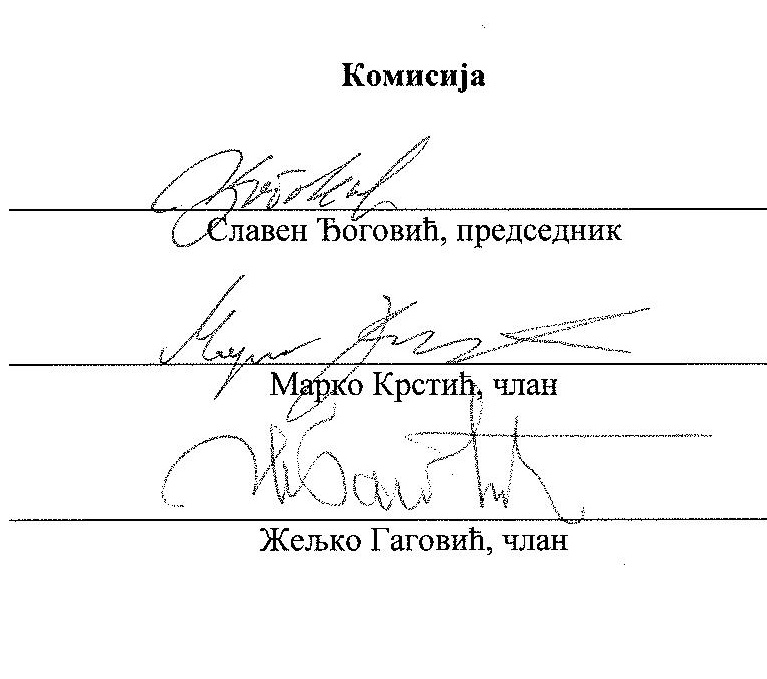 САДРЖАJМатични број 17606590Шифра делатности84.13ПИБ103986571Број рачуна 840-963627-41Све финансијске обавезе према понуђачима се измирују преко Управе за трезор.Све финансијске обавезе према понуђачима се измирују преко Управе за трезор.Назив и адреса наручиоца Регулаторна агенција за електронске комуникације и поштанске услуге Палмотићева број 2, 11103 Београд ПАК 106306Интернет страница наручиоца http://www.ratel.rsВрста поступка Јавна набавка мале вредности Предмет јавне набавке Набавка добара – софтвер за интеграцију и колаборацију запослених, по партијамаЦиљ поступка Поступак се спроводи ради закључења уговора о јавној набавци Контакт Жељко Гаговић: zeljko.gagovic@ratel.rs, факс  011/3232537 Понуда за јавну набавку   добара – СОФТВЕР ЗА ИНТЕГРАЦИЈУ И КОЛАБОРАЦИЈУ ЗАПОСЛЕНИХ, ПО ПАРТИЈАМА Партија I       Партија II      Партија IIIза потребе Регулаторнe агенцијe за електронске комуникације и поштанске услуге,  ЈН бр. 1-02-4047-28/18  - не отварати -Назив софтвераБрој лиценциWindows Server 2016 Std Core 16 SL4Windows Server 2016 User CAL200Назив софтвераБрој лиценциOffice 365 Bуsiness Premium50Назив софтвераБрој лиценциIredadmin-pro1ПОДАЦИ О ПОНУЂАЧУ за Партију IПОДАЦИ О ПОНУЂАЧУ за Партију IПОДАЦИ О ПОНУЂАЧУ за Партију IНазив понуђача: Назив понуђача: Назив понуђача: Адреса понуђача: Адреса понуђача: Адреса понуђача: Име особе за контакт: Име особе за контакт: Име особе за контакт: e-mail за пријем поште (сагласно члану 20. Закона о јавним набавкама):e-mail за пријем поште (сагласно члану 20. Закона о јавним набавкама):e-mail за пријем поште (сагласно члану 20. Закона о јавним набавкама):Радно време (подаци о радном временуи и  радним данима) Радно време (подаци о радном временуи и  радним данима) Радно време (подаци о радном временуи и  радним данима) Телефон: Телефон: Телефон: Телефакс: Телефакс: Телефакс: Порески идентификациони број (ПИБ): Порески идентификациони број (ПИБ): Порески идентификациони број (ПИБ): Матични број: Матични број: Матични број: Шифра делатности: Шифра делатности: Шифра делатности: Назив банке и број рачуна: Назив банке и број рачуна: Назив банке и број рачуна: Лице овлашћено за потписивање уговора: Лице овлашћено за потписивање уговора: Лице овлашћено за потписивање уговора: Лице овлашћено за техничку подршку Лице овлашћено за техничку подршку Лице овлашћено за техничку подршку Tабела 2. Tабела 2. Tабела 2. Tабела 2. Понуду дајем: (заокружити начин давања понуде и уписати податке под а) б) или в))Понуду дајем: (заокружити начин давања понуде и уписати податке под а) б) или в))Понуду дајем: (заокружити начин давања понуде и уписати податке под а) б) или в))Понуду дајем: (заокружити начин давања понуде и уписати податке под а) б) или в))А)  САМОСТАЛНОА)  САМОСТАЛНОА)  САМОСТАЛНОА)  САМОСТАЛНОБ)  СА ПОДИЗВОЂАЧЕМБ)  СА ПОДИЗВОЂАЧЕМБ)  СА ПОДИЗВОЂАЧЕМБ)  СА ПОДИЗВОЂАЧЕМНазив подизвођача:Адреса: Матични број: Порески идентификациони број (ПИБ): Име особе за контакт: Проценат укупне вредности набавке који ће извршити подизвођач: Део предмета набавке који ћеизвршити подизвођач: В)  КАО ЗАЈЕДНИЧКУ ПОНУДУВ)  КАО ЗАЈЕДНИЧКУ ПОНУДУВ)  КАО ЗАЈЕДНИЧКУ ПОНУДУВ)  КАО ЗАЈЕДНИЧКУ ПОНУДУНазив учесника у заједничкој  понуди:Адреса: Матични број: Порески идентификациони број (ПИБ): Име особе за контакт:Р.бр.Назив софтвераЈединицамереКоличинаЈединичнацена(РСД / EUR)Укупнобез ПДВ(РСД / EUR)123456=4x51.Windows Server 2016 Std Core 16 SLлиценца42.Windows Server 2016 User CALлиценца200  УКУПНО ПОНУЂЕНА ЦЕНА БЕЗ ПДВ  (РСД / EUR)  УКУПНО ПДВ (......... %)   (РСД / EUR)  УКУПНО ПОНУЂЕНА ЦЕНА СА ПДВ  (РСД / EUR)ПОДАЦИ О ПОНУЂАЧУ за Партију IIПОДАЦИ О ПОНУЂАЧУ за Партију IIПОДАЦИ О ПОНУЂАЧУ за Партију IIНазив понуђача: Назив понуђача: Назив понуђача: Адреса понуђача: Адреса понуђача: Адреса понуђача: Име особе за контакт: Име особе за контакт: Име особе за контакт: e-mail за пријем поште (сагласно члану 20. Закона о јавним набавкама):e-mail за пријем поште (сагласно члану 20. Закона о јавним набавкама):e-mail за пријем поште (сагласно члану 20. Закона о јавним набавкама):Радно време (подаци о радном временуи и  радним данима) Радно време (подаци о радном временуи и  радним данима) Радно време (подаци о радном временуи и  радним данима) Телефон: Телефон: Телефон: Телефакс: Телефакс: Телефакс: Порески идентификациони број (ПИБ): Порески идентификациони број (ПИБ): Порески идентификациони број (ПИБ): Матични број: Матични број: Матични број: Шифра делатности: Шифра делатности: Шифра делатности: Назив банке и број рачуна: Назив банке и број рачуна: Назив банке и број рачуна: Лице овлашћено за потписивање уговора: Лице овлашћено за потписивање уговора: Лице овлашћено за потписивање уговора: Лице овлашћено за техничку подршку Лице овлашћено за техничку подршку Лице овлашћено за техничку подршку Tабела 2. Tабела 2. Tабела 2. Tабела 2. Понуду дајем: (заокружити начин давања понуде и уписати податке под а) б) или в))Понуду дајем: (заокружити начин давања понуде и уписати податке под а) б) или в))Понуду дајем: (заокружити начин давања понуде и уписати податке под а) б) или в))Понуду дајем: (заокружити начин давања понуде и уписати податке под а) б) или в))А)  САМОСТАЛНОА)  САМОСТАЛНОА)  САМОСТАЛНОА)  САМОСТАЛНОБ)  СА ПОДИЗВОЂАЧЕМБ)  СА ПОДИЗВОЂАЧЕМБ)  СА ПОДИЗВОЂАЧЕМБ)  СА ПОДИЗВОЂАЧЕМНазив подизвођача:Адреса: Матични број: Порески идентификациони број (ПИБ): Име особе за контакт: Проценат укупне вредности набавке који ће извршити подизвођач: Део предмета набавке који ћеизвршити подизвођач: В)  КАО ЗАЈЕДНИЧКУ ПОНУДУВ)  КАО ЗАЈЕДНИЧКУ ПОНУДУВ)  КАО ЗАЈЕДНИЧКУ ПОНУДУВ)  КАО ЗАЈЕДНИЧКУ ПОНУДУНазив учесника у заједничкој  понуди:Адреса: Матични број: Порески идентификациони број (ПИБ): Име особе за контакт:Р.бр.Назив софтвераЈединицамереКоличинаЈединичнацена(РСД / EUR)Укупнобез ПДВ(РСД / EUR)123456=4x51.Office 365 Bуsiness Premiumлиценца50  УКУПНО ПОНУЂЕНА ЦЕНА БЕЗ ПДВ  (РСД / EUR)  УКУПНО ПДВ (......... %)  (РСД / EUR)  УКУПНО ПОНУЂЕНА ЦЕНА СА ПДВ  (РСД / EUR)ПОДАЦИ О ПОНУЂАЧУ за Партију IIIПОДАЦИ О ПОНУЂАЧУ за Партију IIIПОДАЦИ О ПОНУЂАЧУ за Партију IIIНазив понуђача: Назив понуђача: Назив понуђача: Адреса понуђача: Адреса понуђача: Адреса понуђача: Име особе за контакт: Име особе за контакт: Име особе за контакт: e-mail за пријем поште (сагласно члану 20. Закона о јавним набавкама):e-mail за пријем поште (сагласно члану 20. Закона о јавним набавкама):e-mail за пријем поште (сагласно члану 20. Закона о јавним набавкама):Радно време (подаци о радном временуи и  радним данима) Радно време (подаци о радном временуи и  радним данима) Радно време (подаци о радном временуи и  радним данима) Телефон: Телефон: Телефон: Телефакс: Телефакс: Телефакс: Порески идентификациони број (ПИБ): Порески идентификациони број (ПИБ): Порески идентификациони број (ПИБ): Матични број: Матични број: Матични број: Шифра делатности: Шифра делатности: Шифра делатности: Назив банке и број рачуна: Назив банке и број рачуна: Назив банке и број рачуна: Лице овлашћено за потписивање уговора: Лице овлашћено за потписивање уговора: Лице овлашћено за потписивање уговора: Лице овлашћено за техничку подршку Лице овлашћено за техничку подршку Лице овлашћено за техничку подршку Tабела 2. Tабела 2. Tабела 2. Tабела 2. Понуду дајем: (заокружити начин давања понуде и уписати податке под а) б) или в))Понуду дајем: (заокружити начин давања понуде и уписати податке под а) б) или в))Понуду дајем: (заокружити начин давања понуде и уписати податке под а) б) или в))Понуду дајем: (заокружити начин давања понуде и уписати податке под а) б) или в))А)  САМОСТАЛНОА)  САМОСТАЛНОА)  САМОСТАЛНОА)  САМОСТАЛНОБ)  СА ПОДИЗВОЂАЧЕМБ)  СА ПОДИЗВОЂАЧЕМБ)  СА ПОДИЗВОЂАЧЕМБ)  СА ПОДИЗВОЂАЧЕМНазив подизвођача:Адреса: Матични број: Порески идентификациони број (ПИБ): Име особе за контакт: Проценат укупне вредности набавке који ће извршити подизвођач: Део предмета набавке који ћеизвршити подизвођач: В)  КАО ЗАЈЕДНИЧКУ ПОНУДУВ)  КАО ЗАЈЕДНИЧКУ ПОНУДУВ)  КАО ЗАЈЕДНИЧКУ ПОНУДУВ)  КАО ЗАЈЕДНИЧКУ ПОНУДУНазив учесника у заједничкој  понуди:Адреса: Матични број: Порески идентификациони број (ПИБ): Име особе за контакт:Р.бр.Назив софтвераЈединицамереКоличинаЈединичнацена(РСД / EUR)Укупнобез ПДВ(РСД / EUR)123456=4x51.Iredadmin-proлиценца1  УКУПНО ПОНУЂЕНА ЦЕНА БЕЗ ПДВ   (РСД / EUR)  УКУПНО ПДВ (......... %)   (РСД / EUR)  УКУПНО ПОНУЂЕНА ЦЕНА СА ПДВ   (РСД / EUR)Р.б.Назив софтвераЈединицамереКоличинаЈединичнацена без ПДВ(РСД / EUR)Укупнацена без ПДВ(РСД / EUR)УкупноПДВ(РСД/EUR)Укупнацена са ПДВ(РСД / EUR)123456=4x578=6+71.Windows Server 2016 Std Core 16 SLлиценца42.Windows Server 2016 User CALлиценца2003.Активација и имплементација доменске инфраструктуре, миграција корисничких налога из тренутног workgroup окружења у ново, доменско окружење (дефинисано техничком спецификацијом)Активација и имплементација доменске инфраструктуре, миграција корисничких налога из тренутног workgroup окружења у ново, доменско окружење (дефинисано техничком спецификацијом)Активација и имплементација доменске инфраструктуре, миграција корисничких налога из тренутног workgroup окружења у ново, доменско окружење (дефинисано техничком спецификацијом)Активација и имплементација доменске инфраструктуре, миграција корисничких налога из тренутног workgroup окружења у ново, доменско окружење (дефинисано техничком спецификацијом)4.Остали зависни трошковиОстали зависни трошковиОстали зависни трошковиОстали зависни трошкови УКУПНО ПОНУЂЕНА ЦЕНА БЕЗ ПДВ (1+2+3+4)  (РСД / EUR)  УКУПНО ПДВ (......... %)   (РСД / EUR) УКУПНО ПОНУЂЕНА ЦЕНА СА ПДВ (1+2+3+4)  (РСД / EUR)Р.б.Назив софтвераЈединицамереКоличинаЈединичнацена без ПДВ(РСД / EUR)Укупнацена без ПДВ(РСД / EUR)УкупноПДВ(РСД/EUR)Укупнацена са ПДВ(РСД / EUR)123456=4x578=6+71.Office 365 Bуsiness Premiumлиценца502.Остали зависни трошковиОстали зависни трошковиОстали зависни трошковиОстали зависни трошковиУКУПНО ПОНУЂЕНА ЦЕНА БЕЗ ПДВ (1+2)    (РСД / EUR)  УКУПНО ПДВ (......... %)  (РСД / EUR)УКУПНО ПОНУЂЕНА ЦЕНА СА ПДВ (1+2)    (РСД / EUR)Р.б.Назив софтвераЈединицамереКоличинаЈединичнацена без ПДВ(РСД / EUR)Укупнацена без ПДВ(РСД / EUR)УкупноПДВ(РСД/EUR)Укупнацена са ПДВ(РСД / EUR)123456=4x578=6+71.Iredadmin-proлиценца12.Остали зависни трошковиОстали зависни трошковиОстали зависни трошковиОстали зависни трошковиУКУПНО ПОНУЂЕНА ЦЕНА БЕЗ ПДВ (1+2)    (РСД / EUR)  УКУПНО ПДВ (......... %)  (РСД / EUR)УКУПНО ПОНУЂЕНА ЦЕНА СА ПДВ (1+2)    (РСД / EUR)            За ИЗВРШИОЦА   За НАРУЧИОЦА            За ИЗВРШИОЦА   За НАРУЧИОЦА            За ИЗВРШИОЦА   За НАРУЧИОЦАЈН бр. 1-02-4047-28/18ЈН бр. 1-02-4047-28/18